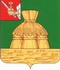 АДМИНИСТРАЦИЯ НИКОЛЬСКОГО МУНИЦИПАЛЬНОГО РАЙОНАПОСТАНОВЛЕНИЕ                                                                                   28.02.2023 года                                                                                                                   № 145г. НикольскО внесении изменений в муниципальную программу «Повышение эффективности деятельности органов местного самоуправления  Никольского муниципального района на 2022-2027 годы", утвержденную постановлением администрации Никольского муниципального района от 10.09.2021 №829В соответствии со статьей 179 Бюджетного кодекса РФ, решением Представительного Собрания Никольского муниципального района от 14.12.2021 года №102 "Об утверждении Стратегии социально-экономического развития Никольского муниципального района Вологодской области на период до 2030 года", постановлением администрации Никольского муниципального района от 06.08.2014 года № 831 «Об утверждении Порядка разработки, реализации и оценки эффективности муниципальных программ Никольского муниципального района Вологодской области»,  администрация Никольского муниципального районаПОСТАНОВЛЯЕТ:1. Внести в муниципальную программу «Повышение эффективности деятельности органов местного самоуправления Никольского муниципального района на 2022-2027 годы", утвержденную постановлением администрации Никольского муниципального района от 10.09.2021 года №829 ( далее - муниципальная программа), следующие изменения:1.1 Строку 9 таблицы паспорта муниципальной программы изложить в следующей редакции:"1.2. Раздел 3 муниципальной программы изложить в новой редакции:"Объем средств, необходимых для реализации муниципальной программы, составляет – 213234,6 тыс. рублей, в том числе по годам реализации:2022 год –32413,6 тыс. рублей;2023 год –35955,5 тыс. рублей;2024 год –36455,5 тыс. рублей;2025 год –35955,5 тыс. рублей;2026 год –35955,5 тыс. рублей;2027 год –35955,5 тыс. рублей.из них за счет средств районного бюджета – 210161,6  тыс. руб., в том числе по годам реализации:2022 год –31856,6 тыс. рублей;2023 год –35452,3 тыс. рублей;2024 год –35952,3 тыс. рублей;2025 год –35452,3 тыс. рублей;2026 год –35452,3 тыс. рублей;2027 год –35452,3 тыс. рублей.из них за счет средств областного бюджета- 136,5  тыс. руб., в том числе по годам реализации:2022 год –22,0 тыс. рублей;2023 год –22,9 тыс. рублей;2024год – 22,9   тыс. рублей;2025 год – 22,9   тыс. рублей;2026 год – 22,9   тыс. рублей;2027 год –22,9 тыс. рублей.из них за счет средств межбюджетных трансфертов из бюджетов поселений -2936,5    тыс. руб., в том числе по годам реализации:2022 год –535,0 тыс. рублей;2023 год –480,3 тыс. рублей;2024 год –480,3 тыс. рублей;2025 год –480,3 тыс. рублей;2026 год –480,3 тыс. рублей;2027 год –480,3 тыс. рублей."Сведения о расходах районного бюджета на реализацию муниципальной программы представлены в приложении 3 к муниципальной программе."1.3. Приложение 3 к  муниципальной программе изложить в новой редакции согласно приложению 1 к настоящему постановлению.2. Настоящее постановление вступает в силу после официального опубликования в районной газете «Авангард» и подлежит размещению на официальном сайте Никольского муниципального района в информационно - телекоммуникационной сети «Интернет».Руководитель администрацииНикольского муниципального района                                                                 А.Н.БаданинаПриложение 1 к постановлению администрацииНикольского  муниципального района    от 28.02.2023 года № 145  Приложение 3к муниципальной программеФинансовое обеспечение муниципальной программыОбъем финансового обеспеченияпрограммыОбъем средств, необходимых для реализации муниципальной программы, составляет – 212691,1 тыс. рублей, в том числе по годам реализации:2022 год –32413,6 тыс. рублей;2023 год –35955,5 тыс. рублей;2024 год –36455,5 тыс. рублей;2025 год –35955,5 тыс. рублей;2026 год –35955,5 тыс. рублей;2027 год –35955,5 тыс. рублей.из них за счет средств районного бюджета – 209618,1 тыс. руб., в том числе по годам реализации:2022 год –31856,6 тыс. рублей;2023 год –35452,3 тыс. рублей;2024 год –35952,3 тыс. рублей;2025 год –35452,3 тыс. рублей;2026 год –35452,3 тыс. рублей;2027 год –35452,3 тыс. рублей.из них за счет средств областного бюджета- 136,5  тыс. руб., в том числе по годам реализации:2022 год –22,0 тыс. рублей;2023 год –22,9 тыс. рублей;2024 год –22,9 тыс. рублей;2025 год –22,9 тыс. рублей;2026 год –22,9 тыс. рублей;2027 год –22,9 тыс. рублей.из них за счет средств межбюджетных трансфертов из бюджетов поселений - 2936,5  тыс. руб., в том числе по годам реализации:2022 год –535,0 тыс. рублей;2023 год –480,3 тыс. рублей;2024 год –480,3 тыс. рублей;2025 год –480,3 тыс. рублей;2026 год –480,3 тыс. рублей;2027 год –480,3 тыс. рублей."СтатусНаименование муниципальной программы, основного мероприятияНаименование муниципальной программы, основного мероприятияОтветственный исполнительЦелевой показательЦелевой показательИсточник финансового обеспеченияРасходы (тыс.руб.), годыРасходы (тыс.руб.), годыРасходы (тыс.руб.), годыРасходы (тыс.руб.), годыРасходы (тыс.руб.), годыРасходы (тыс.руб.), годыСтатусНаименование муниципальной программы, основного мероприятияНаименование муниципальной программы, основного мероприятияОтветственный исполнительЦелевой показательЦелевой показательИсточник финансового обеспечения202220232024202520262027122344567891011Муниципальная программаПовышение эффективности деятельности органов местного самоуправления Никольского муниципального района на 2022-2027  годыПовышение эффективности деятельности органов местного самоуправления Никольского муниципального района на 2022-2027  годыАдминистрация Никольского муниципального районаВсего, в т.ч.32413,635955,536455,535955,535955,535955,5Муниципальная программаПовышение эффективности деятельности органов местного самоуправления Никольского муниципального района на 2022-2027  годыПовышение эффективности деятельности органов местного самоуправления Никольского муниципального района на 2022-2027  годыАдминистрация Никольского муниципального районасобственные доходы районного бюджета31856,635452,335952,335452,335452,335452,3Муниципальная программаПовышение эффективности деятельности органов местного самоуправления Никольского муниципального района на 2022-2027  годыПовышение эффективности деятельности органов местного самоуправления Никольского муниципального района на 2022-2027  годыАдминистрация Никольского муниципального районамежбюджетные трансферты из областного бюджета22,022,922,922,922,922,9Муниципальная программаПовышение эффективности деятельности органов местного самоуправления Никольского муниципального района на 2022-2027  годыПовышение эффективности деятельности органов местного самоуправления Никольского муниципального района на 2022-2027  годыАдминистрация Никольского муниципального районамежбюджетные трансферты из  бюджетов поселений535,0480,3480,3480,3480,3480,3Основное мероприятие 1.Развитие и повышение качества кадрового состава органов местного самоуправленияАдминистрация района Никольского муниципального районаАдминистрация района Никольского муниципального районаАдминистрация района Никольского муниципального района1.Доля лиц, назначенных на вакантные должности в отчетном периоде, включенных в кадровые резервы, от количества замещенных вакантных должностей в отчетном периоде.2. Доля муниципальных служащих , работников органов местного самоуправления, прошедших обучение по программам дополнительного  профессионального образования , на семинарах за счет средств районного бюджетаВсего, в т.ч.37,6115,7115,7115,7115,7115,7Основное мероприятие 1.Развитие и повышение качества кадрового состава органов местного самоуправленияАдминистрация района Никольского муниципального районаАдминистрация района Никольского муниципального районаАдминистрация района Никольского муниципального района1.Доля лиц, назначенных на вакантные должности в отчетном периоде, включенных в кадровые резервы, от количества замещенных вакантных должностей в отчетном периоде.2. Доля муниципальных служащих , работников органов местного самоуправления, прошедших обучение по программам дополнительного  профессионального образования , на семинарах за счет средств районного бюджетасобственные доходы районного бюджета22,6100,0100,0100,0100,0100,0Основное мероприятие 1.Развитие и повышение качества кадрового состава органов местного самоуправленияАдминистрация района Никольского муниципального районаАдминистрация района Никольского муниципального районаАдминистрация района Никольского муниципального района1.Доля лиц, назначенных на вакантные должности в отчетном периоде, включенных в кадровые резервы, от количества замещенных вакантных должностей в отчетном периоде.2. Доля муниципальных служащих , работников органов местного самоуправления, прошедших обучение по программам дополнительного  профессионального образования , на семинарах за счет средств районного бюджетамежбюджетные трансферты из областного бюджета000000Основное мероприятие 1.Развитие и повышение качества кадрового состава органов местного самоуправленияАдминистрация района Никольского муниципального районаАдминистрация района Никольского муниципального районаАдминистрация района Никольского муниципального района1.Доля лиц, назначенных на вакантные должности в отчетном периоде, включенных в кадровые резервы, от количества замещенных вакантных должностей в отчетном периоде.2. Доля муниципальных служащих , работников органов местного самоуправления, прошедших обучение по программам дополнительного  профессионального образования , на семинарах за счет средств районного бюджетамежбюджетные трансферты из бюджетов поселений15,015,715,715,715,715,7 мероприятие 1.1Формирование, обучение   и эффективное использование кадровых резервовАдминистрация района Никольского муниципального районаАдминистрация района Никольского муниципального районаАдминистрация района Никольского муниципального района Доля лиц, назначенных на вакантные должности в отчетном периоде, включенных в кадровые резервы, от количества замещенных вакантных должностей в отчетном периодеВсего, в т.ч.0,00,00,00,00,00,0 мероприятие 1.1Формирование, обучение   и эффективное использование кадровых резервовАдминистрация района Никольского муниципального районаАдминистрация района Никольского муниципального районаАдминистрация района Никольского муниципального района Доля лиц, назначенных на вакантные должности в отчетном периоде, включенных в кадровые резервы, от количества замещенных вакантных должностей в отчетном периодесобственные доходы районного бюджета000000 мероприятие 1.1Формирование, обучение   и эффективное использование кадровых резервовАдминистрация района Никольского муниципального районаАдминистрация района Никольского муниципального районаАдминистрация района Никольского муниципального района Доля лиц, назначенных на вакантные должности в отчетном периоде, включенных в кадровые резервы, от количества замещенных вакантных должностей в отчетном периодемежбюджетные трансферты из областного бюджета000000 мероприятие 1.1Формирование, обучение   и эффективное использование кадровых резервовАдминистрация района Никольского муниципального районаАдминистрация района Никольского муниципального районаАдминистрация района Никольского муниципального района Доля лиц, назначенных на вакантные должности в отчетном периоде, включенных в кадровые резервы, от количества замещенных вакантных должностей в отчетном периодемежбюджетные трансферты из бюджетов поселений000000     мероприятие 1.2Формирование системы  переподготовки и повышения квалификации сотрудниковАдминистрация Никольского муниципального районаАдминистрация Никольского муниципального районаАдминистрация Никольского муниципального районаДоля муниципальных служащих , работников органов местного самоуправления, прошедших обучение по программам дополнительного  профессионального образования , на семинарах за счет средств районного бюджетаВсего, в т.ч.37,6115,7115,7115,7115,7115,7     мероприятие 1.2Формирование системы  переподготовки и повышения квалификации сотрудниковАдминистрация Никольского муниципального районаАдминистрация Никольского муниципального районаАдминистрация Никольского муниципального районаДоля муниципальных служащих , работников органов местного самоуправления, прошедших обучение по программам дополнительного  профессионального образования , на семинарах за счет средств районного бюджетасобственные доходы районного бюджета22,6100,0100,0100,0100,0100,0     мероприятие 1.2Формирование системы  переподготовки и повышения квалификации сотрудниковАдминистрация Никольского муниципального районаАдминистрация Никольского муниципального районаАдминистрация Никольского муниципального районаДоля муниципальных служащих , работников органов местного самоуправления, прошедших обучение по программам дополнительного  профессионального образования , на семинарах за счет средств районного бюджетамежбюджетные трансферты из областного бюджета000000     мероприятие 1.2Формирование системы  переподготовки и повышения квалификации сотрудниковАдминистрация Никольского муниципального районаАдминистрация Никольского муниципального районаАдминистрация Никольского муниципального районаДоля муниципальных служащих , работников органов местного самоуправления, прошедших обучение по программам дополнительного  профессионального образования , на семинарах за счет средств районного бюджетамежбюджетные трансферты из бюджетов поселений15,015,715,715,715,715,7Основное мероприятие 2.Обеспечение социально-экономического развития в сфере муниципального управленияАдминистрация Никольского муниципального районаАдминистрация Никольского муниципального районаАдминистрация Никольского муниципального районаРасходы на содержание работников местного самоуправления в расчете на одного жителя районаВсего, в т.ч.31834,534839,835839,835339,835339,835339,8Основное мероприятие 2.Обеспечение социально-экономического развития в сфере муниципального управленияАдминистрация Никольского муниципального районаАдминистрация Никольского муниципального районаАдминистрация Никольского муниципального районаРасходы на содержание работников местного самоуправления в расчете на одного жителя районасобственные доходы районного бюджета31292,534352,335352,334852,334852,334852,3Основное мероприятие 2.Обеспечение социально-экономического развития в сфере муниципального управленияАдминистрация Никольского муниципального районаАдминистрация Никольского муниципального районаАдминистрация Никольского муниципального районаРасходы на содержание работников местного самоуправления в расчете на одного жителя районамежбюджетные трансферты из областного бюджета22,022,922,922,922,922,9Основное мероприятие 2.Обеспечение социально-экономического развития в сфере муниципального управленияАдминистрация Никольского муниципального районаАдминистрация Никольского муниципального районаАдминистрация Никольского муниципального районаРасходы на содержание работников местного самоуправления в расчете на одного жителя районамежбюджетные трансферты из бюджетов поселений520,0464,6464,6464,6464,6464,6мероприятие 2.1Обеспечение деятельности органов местного самоуправленияАдминистрация Никольского муниципального районаАдминистрация Никольского муниципального районаАдминистрация Никольского муниципального районаРасходы на содержание работников местного самоуправления в расчете на одного жителя районаВсего, в т.ч.31834,534839,835839,835339,835339,835339,8мероприятие 2.1Обеспечение деятельности органов местного самоуправленияАдминистрация Никольского муниципального районаАдминистрация Никольского муниципального районаАдминистрация Никольского муниципального районаРасходы на содержание работников местного самоуправления в расчете на одного жителя районасобственные доходы районного бюджета31292,534352,335352,334852,334852,334852,3мероприятие 2.1Обеспечение деятельности органов местного самоуправленияАдминистрация Никольского муниципального районаАдминистрация Никольского муниципального районаАдминистрация Никольского муниципального районаРасходы на содержание работников местного самоуправления в расчете на одного жителя районамежбюджетные трансферты из областного бюджета22,022,922,922,922,922,9мероприятие 2.1Обеспечение деятельности органов местного самоуправленияАдминистрация Никольского муниципального районаАдминистрация Никольского муниципального районаАдминистрация Никольского муниципального районаРасходы на содержание работников местного самоуправления в расчете на одного жителя районамежбюджетные трансферты из бюджетов поселений520,0464,6464,6464,6464,6464,6Основное мероприятие 3.Организационное обеспечение деятельности по профилактике коррупционных правонарушенийАдминистрация Никольского муниципального районаАдминистрация Никольского муниципального районаАдминистрация Никольского муниципального районаДоля граждан, оценивающих уровень коррупции в администрации Никольского муниципального района как низкий, ниже среднего.Всего, в т.ч.000000Основное мероприятие 3.Организационное обеспечение деятельности по профилактике коррупционных правонарушенийАдминистрация Никольского муниципального районаАдминистрация Никольского муниципального районаАдминистрация Никольского муниципального районаДоля граждан, оценивающих уровень коррупции в администрации Никольского муниципального района как низкий, ниже среднего.собственные доходы районного бюджета000000Основное мероприятие 3.Организационное обеспечение деятельности по профилактике коррупционных правонарушенийАдминистрация Никольского муниципального районаАдминистрация Никольского муниципального районаАдминистрация Никольского муниципального районаДоля граждан, оценивающих уровень коррупции в администрации Никольского муниципального района как низкий, ниже среднего.межбюджетные трансферты из областного бюджета000000Основное мероприятие 3.Организационное обеспечение деятельности по профилактике коррупционных правонарушенийАдминистрация Никольского муниципального районаАдминистрация Никольского муниципального районаАдминистрация Никольского муниципального районаДоля граждан, оценивающих уровень коррупции в администрации Никольского муниципального района как низкий, ниже среднего.межбюджетные трансферты из бюджетов поселений000000  мероприятие 3.1Реализация мероприятий Плана по противодействию коррупцииАдминистрация Никольского муниципального районаАдминистрация Никольского муниципального районаАдминистрация Никольского муниципального районаДоля граждан, оценивающих уровень коррупции в администрации Никольского муниципального района как низкий, ниже среднего.Всего, в т.ч.000000  мероприятие 3.1Реализация мероприятий Плана по противодействию коррупцииАдминистрация Никольского муниципального районаАдминистрация Никольского муниципального районаАдминистрация Никольского муниципального районаДоля граждан, оценивающих уровень коррупции в администрации Никольского муниципального района как низкий, ниже среднего.собственные доходы районного бюджета000000  мероприятие 3.1Реализация мероприятий Плана по противодействию коррупцииАдминистрация Никольского муниципального районаАдминистрация Никольского муниципального районаАдминистрация Никольского муниципального районаДоля граждан, оценивающих уровень коррупции в администрации Никольского муниципального района как низкий, ниже среднего.межбюджетные трансферты из областного бюджета000000  мероприятие 3.1Реализация мероприятий Плана по противодействию коррупцииАдминистрация Никольского муниципального районаАдминистрация Никольского муниципального районаАдминистрация Никольского муниципального районаДоля граждан, оценивающих уровень коррупции в администрации Никольского муниципального района как низкий, ниже среднего.межбюджетные трансферты из бюджетов поселений000000Основное мероприятие 4.Обеспечение функционирования, сопровождения и развития информационных систем. Администрация Никольского муниципального районаАдминистрация Никольского муниципального районаАдминистрация Никольского муниципального районаДоля актуального состояния программного обеспечения, используемого для выполнения функций органов местного самоуправленияВсего, в т.ч.541,51000,0500,0500,0500,0500,0Основное мероприятие 4.Обеспечение функционирования, сопровождения и развития информационных систем. Администрация Никольского муниципального районаАдминистрация Никольского муниципального районаАдминистрация Никольского муниципального районаДоля актуального состояния программного обеспечения, используемого для выполнения функций органов местного самоуправлениясобственные доходы районного бюджета541,51000,0500,0500,0500,0500,0Основное мероприятие 4.Обеспечение функционирования, сопровождения и развития информационных систем. Администрация Никольского муниципального районаАдминистрация Никольского муниципального районаАдминистрация Никольского муниципального районаДоля актуального состояния программного обеспечения, используемого для выполнения функций органов местного самоуправлениямежбюджетные трансферты из областного бюджета000000Основное мероприятие 4.Обеспечение функционирования, сопровождения и развития информационных систем. Администрация Никольского муниципального районаАдминистрация Никольского муниципального районаАдминистрация Никольского муниципального районаДоля актуального состояния программного обеспечения, используемого для выполнения функций органов местного самоуправлениямежбюджетные трансферты из бюджетов поселений000000  мероприятие 4.1Обеспечение актуального состояния используемого программного обеспечения (сервисное сопровождение, обновление версий, приобретение новых лицензий, предоставление доступа, замена компьютерной техники и т.д.)Администрация Никольского муниципального районаАдминистрация Никольского муниципального районаАдминистрация Никольского муниципального районаДоля актуального состояния программного обеспечения, используемого для выполнения функций органов местного самоуправленияВсего, в т.ч.541,51000,0500,0500,0500,0500,0  мероприятие 4.1Обеспечение актуального состояния используемого программного обеспечения (сервисное сопровождение, обновление версий, приобретение новых лицензий, предоставление доступа, замена компьютерной техники и т.д.)Администрация Никольского муниципального районаАдминистрация Никольского муниципального районаАдминистрация Никольского муниципального районаДоля актуального состояния программного обеспечения, используемого для выполнения функций органов местного самоуправлениясобственные доходы районного бюджета541,51000,0500,0500,0500,0500,0  мероприятие 4.1Обеспечение актуального состояния используемого программного обеспечения (сервисное сопровождение, обновление версий, приобретение новых лицензий, предоставление доступа, замена компьютерной техники и т.д.)Администрация Никольского муниципального районаАдминистрация Никольского муниципального районаАдминистрация Никольского муниципального районаДоля актуального состояния программного обеспечения, используемого для выполнения функций органов местного самоуправлениямежбюджетные трансферты из областного бюджета000000  мероприятие 4.1Обеспечение актуального состояния используемого программного обеспечения (сервисное сопровождение, обновление версий, приобретение новых лицензий, предоставление доступа, замена компьютерной техники и т.д.)Администрация Никольского муниципального районаАдминистрация Никольского муниципального районаАдминистрация Никольского муниципального районаДоля актуального состояния программного обеспечения, используемого для выполнения функций органов местного самоуправлениямежбюджетные трансферты из бюджетов поселений000000 Основное мероприятие 5.Организация предоставления муниципальных услуг Администрация Никольского муниципального районаАдминистрация Никольского муниципального районаАдминистрация Никольского муниципального районаДоля муниципальных услуг, переведенных в электронный вид до максимально возможного этапа, в общем количестве муниципальных услуг , запланированных к переводу в электронный вид в отчетном периоде в соответствии с Планом-графиком перевода муниципальных услуг в электронный вид.Всего, в т.ч.000000 Основное мероприятие 5.Организация предоставления муниципальных услуг Администрация Никольского муниципального районаАдминистрация Никольского муниципального районаАдминистрация Никольского муниципального районаДоля муниципальных услуг, переведенных в электронный вид до максимально возможного этапа, в общем количестве муниципальных услуг , запланированных к переводу в электронный вид в отчетном периоде в соответствии с Планом-графиком перевода муниципальных услуг в электронный вид.собственные доходы районного бюджета000000 Основное мероприятие 5.Организация предоставления муниципальных услуг Администрация Никольского муниципального районаАдминистрация Никольского муниципального районаАдминистрация Никольского муниципального районаДоля муниципальных услуг, переведенных в электронный вид до максимально возможного этапа, в общем количестве муниципальных услуг , запланированных к переводу в электронный вид в отчетном периоде в соответствии с Планом-графиком перевода муниципальных услуг в электронный вид.межбюджетные трансферты из областного бюджета000000 Основное мероприятие 5.Организация предоставления муниципальных услуг Администрация Никольского муниципального районаАдминистрация Никольского муниципального районаАдминистрация Никольского муниципального районаДоля муниципальных услуг, переведенных в электронный вид до максимально возможного этапа, в общем количестве муниципальных услуг , запланированных к переводу в электронный вид в отчетном периоде в соответствии с Планом-графиком перевода муниципальных услуг в электронный вид.межбюджетные трансферты из бюджетов поселений000000мероприятие 5.1Информатизация процесса предоставления муниципальных услугАдминистрация Никольского муниципального районаАдминистрация Никольского муниципального районаАдминистрация Никольского муниципального районаДоля муниципальных услуг, переведенных в электронный вид до максимально возможного этапа, в общем количестве муниципальных услуг , запланированных к переводу в электронный вид в отчетном периоде в соответствии с Планом-графиком перевода муниципальных услуг в электронный вид.Всего, в т.ч.000000мероприятие 5.1Информатизация процесса предоставления муниципальных услугАдминистрация Никольского муниципального районаАдминистрация Никольского муниципального районаАдминистрация Никольского муниципального районаДоля муниципальных услуг, переведенных в электронный вид до максимально возможного этапа, в общем количестве муниципальных услуг , запланированных к переводу в электронный вид в отчетном периоде в соответствии с Планом-графиком перевода муниципальных услуг в электронный вид.собственные доходы районного бюджета000000мероприятие 5.1Информатизация процесса предоставления муниципальных услугАдминистрация Никольского муниципального районаАдминистрация Никольского муниципального районаАдминистрация Никольского муниципального районаДоля муниципальных услуг, переведенных в электронный вид до максимально возможного этапа, в общем количестве муниципальных услуг , запланированных к переводу в электронный вид в отчетном периоде в соответствии с Планом-графиком перевода муниципальных услуг в электронный вид.межбюджетные трансферты из областного бюджета000000мероприятие 5.1Информатизация процесса предоставления муниципальных услугАдминистрация Никольского муниципального районаАдминистрация Никольского муниципального районаАдминистрация Никольского муниципального районаДоля муниципальных услуг, переведенных в электронный вид до максимально возможного этапа, в общем количестве муниципальных услуг , запланированных к переводу в электронный вид в отчетном периоде в соответствии с Планом-графиком перевода муниципальных услуг в электронный вид.межбюджетные трансферты из бюджетов поселений000000